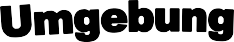 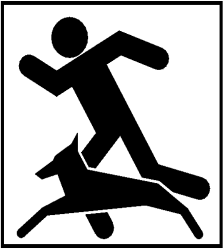 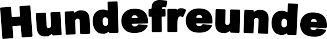 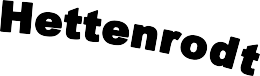 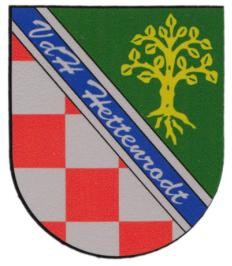 VdH Hettenrodt und Umgebung e.V. Auf Roßwacken, 55758 HettenrodtANMELDUNG zum 19. Hunderennen am 25.08.2019Beginn ca. 10:30 Uhr - Nachmeldungen bis 10:00 Uhr möglich STARTGEBÜHR 5,- €Starteinteilung: Start für JedermannBesitzer ........................................           Hundeführer ..........................................Straße ......................................................   Wohnort .................................................... Hund Name ......................................Welpe	kleiner Hund	großer Hund	SeniorenBis 6. Monat	bis 40 cm	ab 40 cm	ab 8 Jahre                                         Für meinen Hund besteht eine gültige Haftpflichtversicherung und eine gültige Tollwutimpfung.              Zur Teilnahme am Hunderennen, muss der Impfpass der Rennleitung vorgelegt werden, sonst kann der Start verweigert werden.                                Der Veranstalter ist verpﬂichtet die Angaben an das Veterinäramt weiterzuleiten.Datenschutzerklärung gem. EU DSGVOIch willige ein, dass der  VdH Hettenrodt e.V. Bilder von sportbezogenen oder gesellschaftlichen Veranstaltungen auf der Website, oder sonstiger Vereinspublikationen veröffentlicht und an die Presse zum Zwecke der Veröffentlichung ohne spezielle Einwilligung weiter gibt. Abbildungen von genannten Einzelpersonen oder Kleingruppen bedürfen einer Einwilligung der abgebildeten Personen.Personenbezogene Daten (Name des Hundeführers) werden zwecks Auswertung des Hunderennens gespeichert und nach Beendigung des Hunderennens gelöscht. Die Anmeldeformulare werden nach Beendigung der Veranstaltung vernichtet. Personenbezogene Daten werden nicht an Dritte weitergegeben._________________                         bei Start von Minderjährigen	                ________________________(Unterschrift Hundehalter)                                                                                                                (Unterschrift Erziehungsberechtigte)Die Anmeldung kann mit dem Startgeld im Vereinsheim abgegeben werden oder per Post an:Petra SpankusEckweg 3a oder per eMail: wiesenzwerg@t-online.de55743 Idar-ObersteinBei e-Mail oder Postversand bitten wir um umgehende Überweisung des Startgeldes unter Angabe des Vor - und Nachnamen  auf folgendes Konto:KreissparkasseBirkenfeld	bezahltDE98 5625 0030 0000 6109 92BILADE55XXX                                                   Name:                                Bei Überweisung bitte Beleg aufbewahren, bei Barzahlung wird eine Quittung ausgestellt.